Mapování zkušeností s prací z domova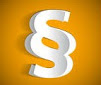 Mapování zkušeností s prací z domova13.5.2020, Zdroj: Verlag DashöferMapování zkušeností s prací z domovaTextSouvisejícíMinisterstvo práce a sociálních věcí zjišťuje pomocí dotazníku zkušenosti zaměstnavatelů i zaměstnanců s prací z domova.Cílem studie je představit ucelenou zprávu o možnostech a využívání home office v jednotlivých oborech pracovních činností. Dotazník ministerstvo připravilo s týmem projektu DigiKatalog. Informoval o tom mluvčí úřadu Václav Kutil."Práce z domova se v širokém měřítku stala realitou, se kterou málokterý zaměstnavatel nebo zaměstnanec v takovém rozsahu počítal. Situace na trhu práce se tak v uplynulých měsících rapidně proměnila," uvedlo MPSV.Vyplnění dotazníku pomůže ministerstvu získat cenné informace, které poslouží jako podklad pro nastavení související legislativy a zároveň se stanou součástí připravované Metodiky práce z domova. Dotazník je anonymní a otázky nejsou zaměřeny na sběr kontaktů, osobních nebo identifikačních údajů o dotazovaném nebo podniku, ve kterém pracuje, uvedl mluvčí."Přínosem v rámci výzkumu budou i odpovědi pracovníků, u kterých není práce z domova možná, přesto jsou pro tento výzkum důležití a jejich zapojení je vítáno," dodalo ministerstvo. Výsledky průzkumu budou po zpracování veřejně přístupné.Podle nedávného průzkumu Deloitte plánují zhruba tři čtvrtiny finančních ředitelů jako dlouhodobý krok své firmy v reakci na krizi vyvolanou pandemií koronaviru usnadnění práce z domova.